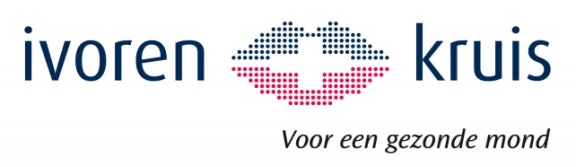 Preventie Academie 11 januari 2019Gewoon Gaaf    met Motivational Interviewing	Docenten: Miranda Oude Griep & Dorothée Quant 
Programma (280 minuten studietijd)09:00		Ontvangst en registratie 09:30 - 09:35		Welkom en inleiding dagprogramma 
                                         		
09:35 - 10:15 		Nieuwsgierig naar de drijfveren			door Miranda	10:15 – 11.00		Wat is Gewoon Gaaf? 			door Dorothée 	11.00  - 11:15		Koffiepauze 11.15 - 12.00 		Wat is Motivational Interviewing? 				door Miranda12.00 - 12:45    	Toepassen Gewoon Gaaf door Dorothée en Miranda12:45 - 13:30		Lunchpauze 13:30 - 15.00		Experimenteren met Gewoon Gaaf 			
door Dorothée en Miranda15:00 			Thee15:00 – 15.45		Implementeren Gewoon Gaaf in de praktijk 			door Dorothée en Miranda 15.45 – 16.00		Evaluatie en afsluiting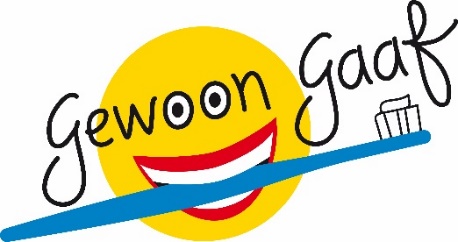 16:00			Uitreiking certificaten